SEVEN OAKS ELEMENTARY 5th GRADE SCHOOL SUPPLY LIST 17 -18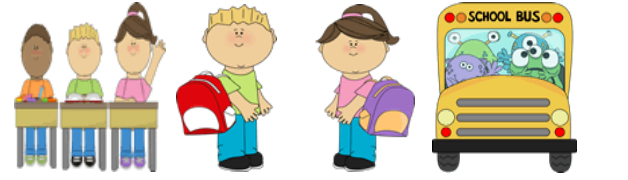 2- 1” Hard Vinyl Binders1 Red Pocket Folder for Reading1 Green Pocket Folder for Science1 Blue Pocket Folder for Math1 Yellow Pocket Folder for Writing1 Purple Pocket Folder for Social Studies1 Red Wide Ruled Spiral Notebook for Reading1 Green Wide Ruled Spiral Notebook for Science1 Blue 2 or 3 Subject Wide Ruled Spiral Notebook for Math1 Yellow Wide Ruled Spiral Notebook for Writing1 Purple Wide Ruled Spiral Notebook for Social Studies1 Other Color Wide Ruled Spiral Notebook for Grammar/Vocabulary2 Packages Wide Ruled Lined Paper1 Package Thin Dry Erase Markers for Personal Use2 HighlightersCrayola Washable Thick Markers 8 countCrayola 7” Pre-Sharpened Colored Pencils 12 count1 Set of Ear-Buds or Headphones for Personal Use1 Pencil/Supply Box1 package of lined index cards1 package of unlined index cards1 Pink Eraser or 1 Package of Cap Erasers6 Glue Sticks5” Sharp Scissors36 Number 2 Pencils12” Standard/Metric Ruler2 Facial TissuesUnscented Baby WipesGirls- 1 package of plastic sandwich bagsBoys- 1 package of gallon plastic bags